ՈՐՈՇՈՒՄ18 հոկտեմբերի 2019 թվականի   N 1306–ԱԲՈՐԻԿ ԱՆՈՒՇԱՎԱՆԻ ՄԻՆԱՍՅԱՆԻՆ <<ԿԱՊԱՆԻ ԱՐՎԵՍՏԻ ԹԱՆԳԱՐԱՆ>> ՀԱՄԱՅՆՔԱՅԻՆ ՈՉ ԱՌԵՎՏՐԱՅԻՆ ԿԱԶՄԱԿԵՐՊՈՒԹՅԱՆ ՏՆՕՐԵՆԻ ՊԱՇՏՈՆՈՒՄ ՆՇԱՆԱԿԵԼՈՒ ՄԱՍԻՆ  Ղեկավարվելով <<Տեղական ինքնակառավարման մասին>> Հայաստանի Հանրապետության օրենքի 35-րդ հոդվածի 1-ին մասի 24-րդ կետով, ՀՀ Աշխատանքային օրենսգրքի 94-րդ հոդվածի 1-ին կետով և հաշվի առնելով Կապան համայնքի ավագանու 2019 թվականի մարտի 29-ի թիվ 11-Ա որոշումն ու Բ.Մինասյանի անձնական դիմումը,                                                      ո  ր  ո  շ ու մ  ե մ.   1. Բորիկ Անուշավանի Մինասյանին / նույնականացման քարտ՝ 007281835, տրված 21.01.2016թ., 041-ի կողմից/ 2019 թվականի հոկտեմբերի 21-ից նշանակել <<Կապանի արվե ստի թանգարան>> համայնքային ոչ առևտրային կազմակերպության տնօրենի պաշտոնակատար: 2. Աշխատավարձն ըստ հաստատված պաշտոնային դրույքաչափի: 3. Աշխատաժամանակի ռեժիմը՝ հնգօրյա աշխատանքային շաբաթ, երկու հանգստյան օրով, ամենամյա արձակուրդի տեսակը՝ նվազագույն /20 աշխատանքային օր տևողությամբ /:4. Հանձնարարել ՀՈԱԿ-ի տնօրենի պաշտոնակատարին՝ ա/ դիմել Հայաստանի Հանրապետության իրավաբանական անձանց պետական գրանցման ռեգիստրի Կապանի տարածքային բաժին՝ նորաստեղծ կազմակերպության գրանցումը կատարելու համար: բ/ կազմակերպության պետական գրանցումն իրականացնելուց հետո կատարել կազմակերպչական աշխատանքներ բանկային հաշվի ձևակերպման, կնիքի ու անկյունային դրոշմակնիքի, ինչպես նաև բլանկների և իրավաբանական անձին բնորոշ այլ ատրիբուտների պատրաստման ուղղությամբ:ՀԱՄԱՅՆՔԻ ՂԵԿԱՎԱՐ                                    ԳԵՎՈՐԳ  ՓԱՐՍՅԱՆ2019թ. հոկտեմբերի 18ք. Կապան
ՀԱՅԱՍՏԱՆԻ ՀԱՆՐԱՊԵՏՈՒԹՅԱՆ ԿԱՊԱՆ ՀԱՄԱՅՆՔԻ ՂԵԿԱՎԱՐ
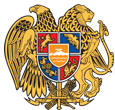 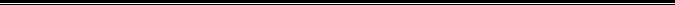 ՀայաստանիՀանրապետությանՍյունիքիմարզիԿապանհամայնք
ՀՀ, Սյունիքիմարզ, ք. Կապան, +374-285-42036, 060521818, kapan.syuniq@mta.gov.am